Приложение  № 22 ЗАЯВЛЕНИЕ НА ОТКРЫТИЕ АККРЕДИТИВА ДЛЯ ЧАСТНЫХ КЛИЕНТОВПросим Вас открыть по нашему поручению аккредитив (номер формы по ОКУД ОК 011-93: 0401063; вид операции: 08)  в соответствии с инструкциями, представленными ниже (помечены (), с Тарифами АО «МОСКОМБАНК» ознакомлены и согласны:Расчеты по аккредитиву регулируются Положением Банка России от 19.06.2012 № 383-П «О правилах осуществления перевода денежных средств», а также Унифицированными правилами и обычаями для документарных аккредитивов (публикация МТП № 500).   Отметки АО «МОСКОМБАНК»Сумма (цифрами и прописью)Вид аккредитиваПокрытый (депонированный)             Покрытый (депонированный)             илиилиВид аккредитиваилиилиБезотзывныйБезотзывныйУсловие оплатыС акцептом                                                        С акцептом                                                        илиилиБез акцептаБез акцептаСпособ выставленияилиилиСпособ выставленияЭлектронноЭлектронноилиилиSWIFTSWIFTПлательщик Резидент НерезидентФамилия, имя, отчествоФамилия, имя, отчествоФамилия, имя, отчествоПлательщик Резидент НерезидентИНН ИНН ИНН Плательщик Резидент НерезидентНомер текущего счета:Номер текущего счета:Номер текущего счета:Плательщик Резидент НерезидентТелефон, факс, e-mailТелефон, факс, e-mailТелефон, факс, e-mailПолучатель средств Резидент НерезидентНаименование:Наименование:Наименование:Получатель средств Резидент НерезидентИНН:ИНН:ИНН:Получатель средств Резидент НерезидентНомер расчетного счета:Номер расчетного счета:Номер расчетного счета:Получатель средств Резидент НерезидентТелефон, факс, e-mailТелефон, факс, e-mailТелефон, факс, e-mailБанк Плательщика (Банк-эмитент)Наименование:Наименование:Наименование:Банк Плательщика (Банк-эмитент)Корреспондентский счет №:Корреспондентский счет №:Корреспондентский счет №:Банк Плательщика (Банк-эмитент)БИК:БИК:БИК:Банк Получателя средствНаименование:Наименование:Наименование:Банк Получателя средствКорреспондентский счет №:Корреспондентский счет №:Корреспондентский счет №:Банк Получателя средствБИК:БИК:БИК:Исполняющий банкНаименование:Наименование:Наименование:Исполняющий банкКорреспондентский счет №:Корреспондентский счет №:Корреспондентский счет №:Исполняющий банкБИК:БИК:БИК:Номер счета (40901)Срок действия аккредитиваЧастичное исполнение аккредитива  Разрешены                                                          Разрешены                                                          Разрешены                                                         илиЗапрещеныЗапрещеныЗапрещеныНаименование приобретаемого/реализуемого,  движимого/недвижимого имущества, работ, либо услуг  Необходимые документы, предоставленные в Исполняющий банк для раскрытия  аккредитива  с указанием количества оригиналов и копийПериод представления документов в Исполняющий банкДополнительные условия Комиссии Списать с нашего счета Списать с нашего счетаилиили Отнести на счет получателяКомиссииДругая схема удержания комиссия за аккредитив (указать)Другая схема удержания комиссия за аккредитив (указать)Другая схема удержания комиссия за аккредитив (указать)Другая схема удержания комиссия за аккредитив (указать)Другая схема удержания комиссия за аккредитив (указать)Другая схема удержания комиссия за аккредитив (указать)Другая схема удержания комиссия за аккредитив (указать)Клиент                                     подпись                                     подписьфамилия, инициалыМ.П.20Операционный отделфамилия, инициалыподпись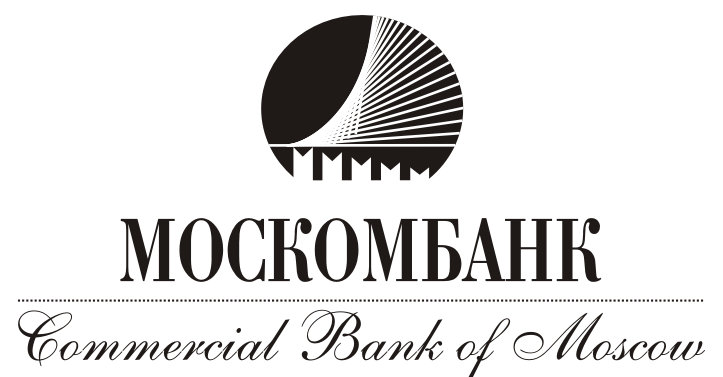 